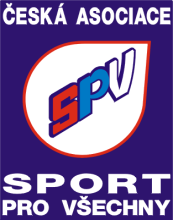 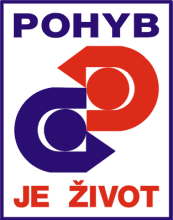 Pokratická 80/44,  412 01 Litoměřice, tel. 602 465 901e-mail: jhrkal@seznam.czZápis z Valné hromady RCSPV Litoměřickaze dne 17. ledna 2017 v LitoměřicíchPřítomni:  dle prezenční listinyProgram :  1. Zahájení, schválení mandátové, volební a návrhové komise2. Zpráva o činnosti a hospodaření v roce 20163. Plán činnosti a rozpočet na rok 20174. Diskuse5. Zpráva mandátové komise6. Volby7. Usnesení8. ZávěrZahájení, schválení mandátové a návrhové komise       VH zahájil předseda RC Jan Hrkal a předal pozdrav a omluvil  předsedu ÚKASPV Jana Rubeše. Volby komisí – sloučená komise mandátová, volební s návrhová – konsenzem zvoleny Kuderová, Legierski – Bernášková, Ondřichová.   2. Zpráva o činnosti a hospodaření v roce 2016        RC mělo k 31.12.2016 celkem 744 členů ve 4 odborech a 42 cvičitelů  (2015 – 770, 2012 - 790).  Došlo  k mírnému poklesu členské základny, bohužel zejména v kategorii dětí a mládeže.          V roce 2016 jsme  uspořádali  celkem  5 soutěží  pro mládež na regionální úrovni. Zúčastnili jsme se krajské i republikové soutěže ve SG – v kraji 3 první místa, na republikové soutěži byla skvělá  Andrea Černá, která získala  3. místo. Neztratili jsme se ani v soutěži MS – v kraji 2 první, 4 druhá a jedno třetí místo , na republikové soutěži jsme  sbírali jsme zkušenosti. Celkem se všech akcí zúčastnilo více než 200 našich členů. Poděkování patří všem organizátorům i závodníkům.         Velká pochvala patří organizátorům poslední akce roku 2016 – Vánoční soutěž RaD a PŽ. Za účasti  45 dětí, ve skvělé atmosféře a pohodě předvánočního kvasu se akce všem moc líbila.       Na úrovni odborů jsme uspořádali akce v rámci MOVE WEEKu v Pokraticích a ve Štětí a řadu dalších veřejně přístupných akcí (Babinského sobota, Sportuj s námi, dětské dni ...)       Výsledek hospodaření – kladná bilance (342,- Kč) – to je pozitivní signál k naší činnosti v dalším období, kdy jediným naším příjmem je podíl na členských příspěvcích ČASPV        3.  Plán činnosti a rozpočet na rok 2017         Akce - projednány plánované  akce v roce 2017 – budou se průběžně aktualizovat.   Nově proběhne v září Turistická soutěž pro mládež, první ročník v Litochovicích a okolí. Soutěž v RINGu proběhne 15.4.2017 v Moravské Třebové – zájemci se mohou hlásit cestou ÚKASPV do 28.2.2017.        Připomenuty akce z úrovně ČASPV –   letní slavnosti žactva a mládeže v Doubí 23.-25.6.  a nácvik na slet 2018 (dospělí a mládež) a WG 2019.        Jubilanti – Pokratice: Hrkal   // Slavoj :  Slahučková, Kuderová, Štěchová       Finance – jisté jsou dotace  dle klíče ze zaplacených příspěvků k 15.3.2017 (vlastní).  Finance na akce (příjmy/výdaje/bilance) projednány a schváleny, viz tabulka Akce 2017. Na VH ČASPV bude stanoven klíč rozdělení případných dalších finančních prostředků od státu.        4.     Diskuse             Proběhla diskuse k činnosti ČASPV, akcím a financování.          ČASPV má uzavřené smlouvy s OSA, Integramem a pojišťovnou. Pojištěni je u VZP a platí pro všechny členy ČASPV a vztahuje se i na účastníky VPA.  5.       Zpráva mandátové komise           P. Ondřichová  přednesla zprávu mandátové komise – z 9 pozvaných,  8 přítomných   – VH je usnášeníschopná.6.	Volby           Konsenzem potvrzen stávající sedmičlenný VV, ve složení :předseda  Jan Hrkal, hospodář Ludmila Ondřichová, metodik Pavlína Živcová, členové  Jana Legierski -  Bernášková,, Jarmila Slahučková, Lenka Vachová, Dana Velitšová, VH RC SPV navrhuje na předsedu ČASPV Mgr. Miroslava Zítka, do VV ČASPV Jaroslava Sauera, do investiční komise a komise seniorů Jana Rubeše. Jako delegáta na VH ČASPV Jana Hrkala. 7.	Usnesení VH bere na vědomí zprávu o činnosti a hospodaření RC za rok 2016VH schvaluje plán činnosti a rozpočet RC na rok 2017VH  ukládá VV RC upravit rozpočet  dle skutečně přidělených prostředků na základě rozhodnutí VH ČASPV  VH schvaluje VV RC SPV, delegáta na VH  ČASPV a navržené kandidáty do vyšších orgánů ČASPV (viz Protokol z VH v příloze zápisu)8.	Závěr	      Příští schůze R RCSPV Litoměřicka   se  bude konat 4.4. 2017 od 16:15 v  klubovně TJ Sokol Pokratice-Litoměřice z.s.				  	   Jan Hrkal v. r.	předseda R RCSPV